iSSUE: 4dATE: 21ST May 2014Welcome Welcome to the Fourth of many newsletters from the world of birds. This will have fun facts and much more. We thank you for signing up to the newsletter and hope you are not disappointed by what you see here. Please email us if you have any inquires at theworldofbirdsoffical@gmail.com 19 for my top 20 most favourite birds is,The Blue Tit, to find out more pay a visit to our website http://theworldofbirds.weebly.com 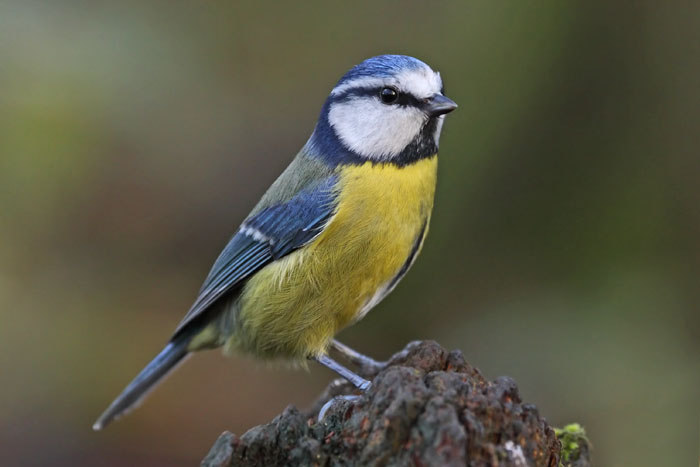 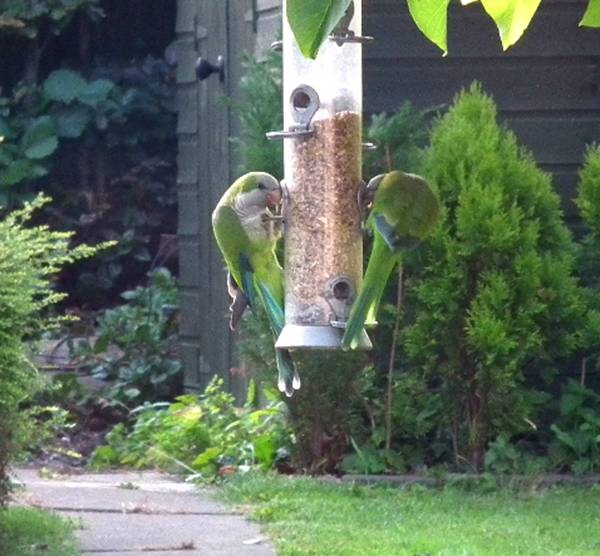 Next issue we hope to bring you the totals of our fledglings. Please note that the newsletter will come out on either Friday 20th of June or Sunday 22nd of June.